Иванов Иван ИвановичДД.ММ.ГГГГИНДЕКС, ГОРОД, РАЙОН, УЛИЦА, ДОМ, КВАРТИРА+7(___)___-__-__Среднее профессиональное/высшееНаименование учебного заведения |Год окончания |№ диплома |Специальность по диплому |Наименование организации | Занимаемая должность| Адрес места работы| Служебный тел./факсЭлектронный адрес(серия, номер, специальность, кем выдан, дата выдачи)ДД.ММ.ГГГГНаименование системы сертификации персонала:срок дейсвтия с ___ по ____Дата						Подпись			И.О. ФамилияАнкетаЗАЯВИТЕЛЯ В СИСТЕМЕ ДОБРОВОЛЬНОЙ СЕРТИФИКАЦИИ ПЕРСОНАЛА ИСПЫТАТЕЛЬНЫХ ЛАБОРАТОРИЙ (ЦЕНТРОВ) И ЭКСПЕРТОВ В ОБЛАСТИ ОЦЕНКИ ВЫПОЛНЕНИЯ САНИТАРНО-ЭПИДЕМИОЛОГИЧЕСКИХ ТРЕБОВАНИЙФамилия Имя отчестводата рождения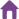 Адрес местожительства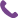 Контактный телефон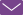 Электронная почтаМесто работыСтаж работыОбщий, летВ заявленной области сертификации, летВ занимаемой должности, летСертификат специалистаДата последнего специального обученияРеквизиты ранее полученного сертификата специалиста/эксперта